手机站按照正常版式首页1.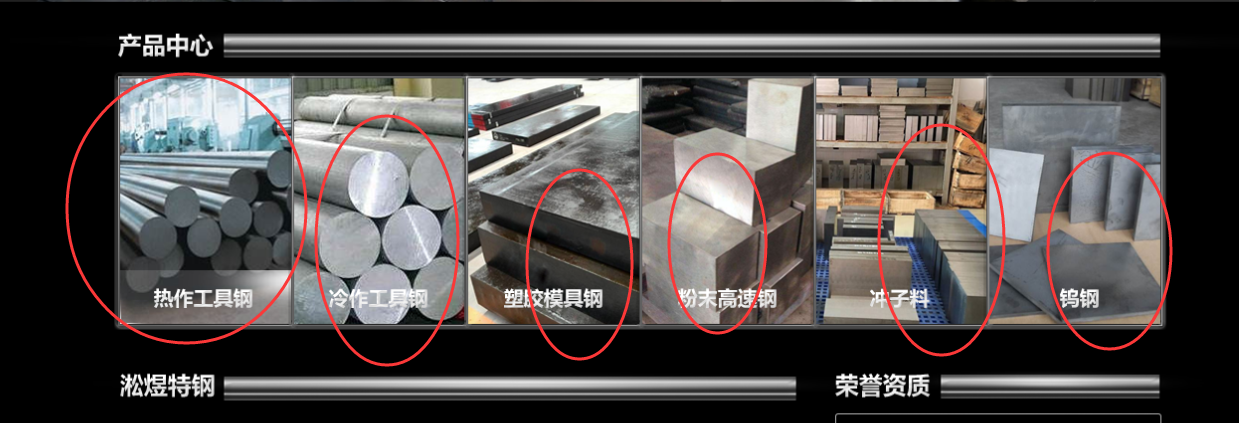 点击对应产品分类跳转到产品中心对应的类别下2.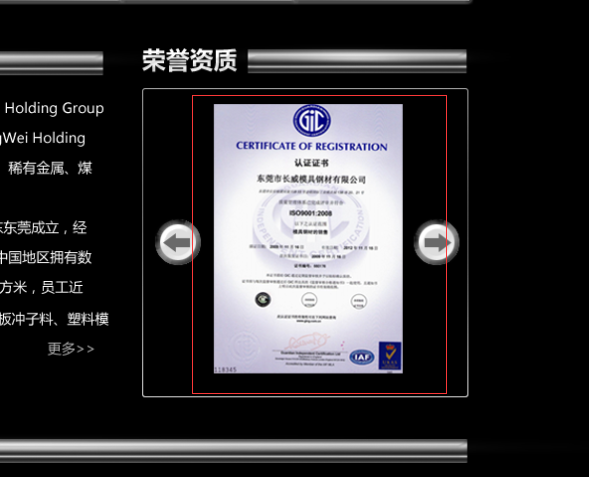 做轮播效果3.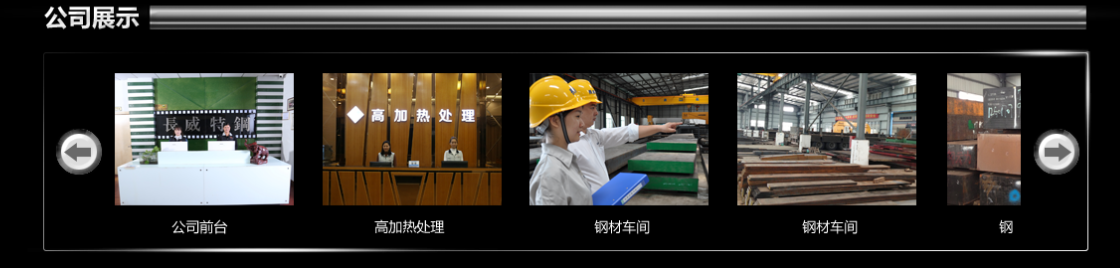 轮播效果，点击图片在当前页面放大4.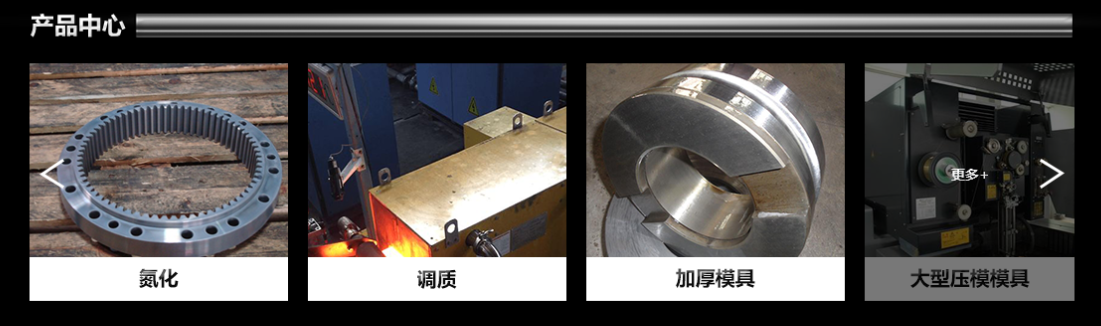 轮播效果，点击对应产品分类跳转到产品中心对应的类别下5.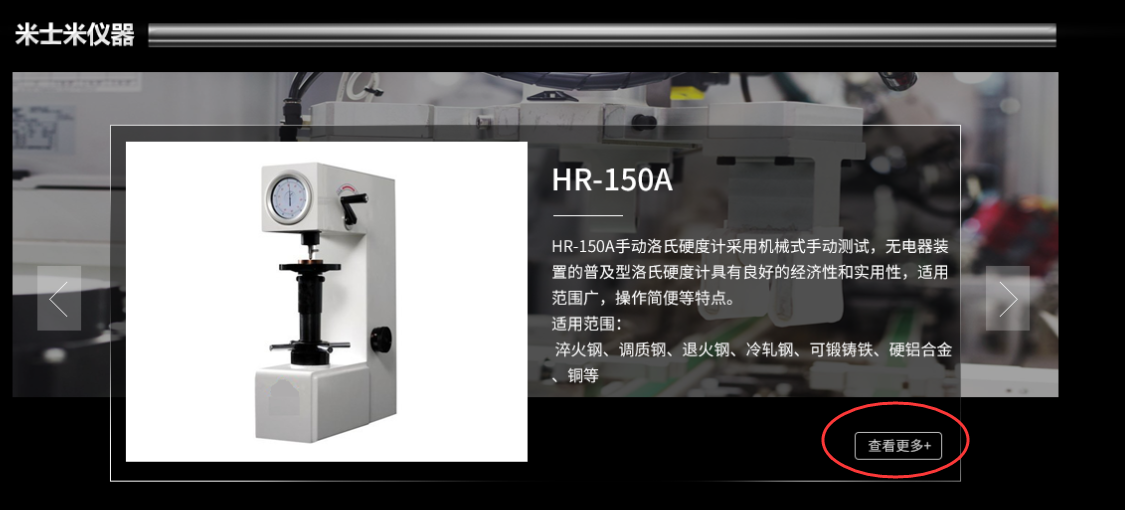 点击查看更多跳转到关于我们米士米仪器页面6.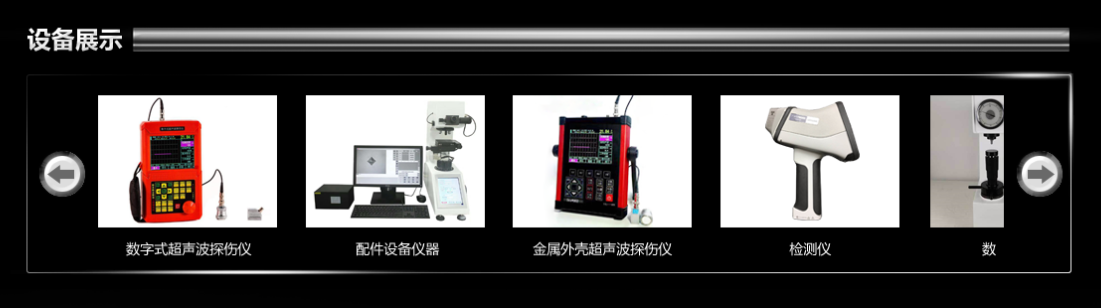 轮播，点击图片在当前页面放大7. 上下轮播，点击问题跳转到新闻中心页面，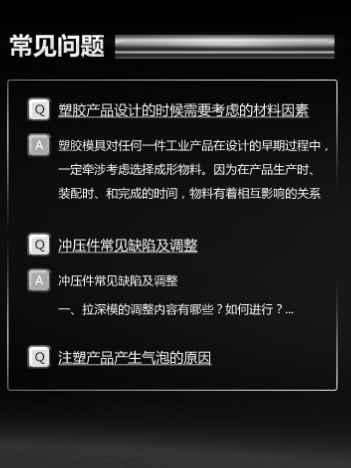 关于我们1. 三个内页排版排版都和淞煜特钢类似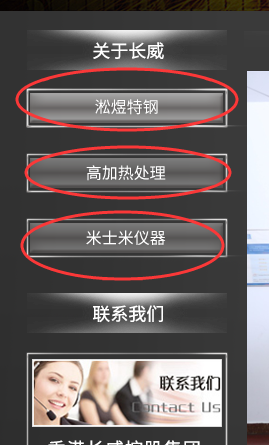 技术支持页面1.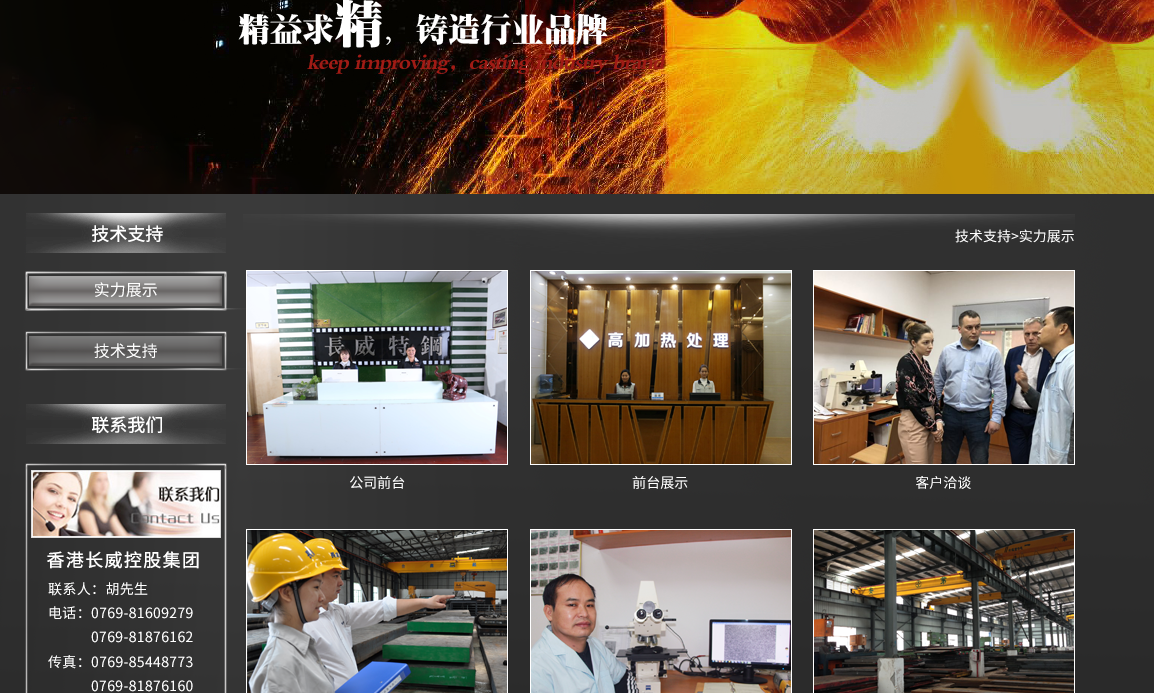 实力展示点击图片在当前页面放大2.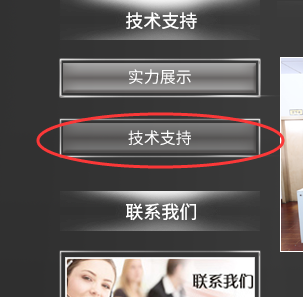 技术支持页面，参照网站http://www.dgcvtghk.com/html/downlist/list-13-1.html排版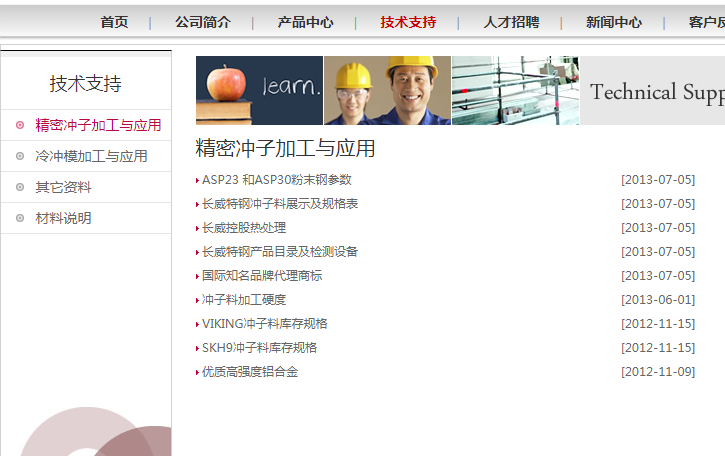 新闻中心页面，参照网站http://www.gd-hsm.cn/news.html分公司动态和行业新闻和国际快讯